AYUNTAMIENTO DE CACABELOS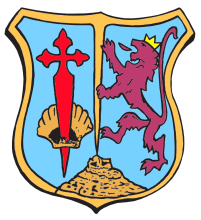 PLAZA MAYOR Nª124540 CACABELOS (LEON)
AUTORIZACIÓN CONCURSO ESCAPARATES NAVIDEÑOS DEL MUNICIPIO DE CACABELOS “CONCEJALÍA DE FESTEJOS”DATOS PERSONALESNOMBRE:…………………………………….APELLIDOS:……………………………………………………………………DNI O CIF:…………………………………………………CALLE: …………………………………………………………………………………………..                 Nª:…………………TELEFONO:………………………………………….CORREO ELECTRONICO:…………………………………………………………………………………………………………Expone: Que desea participar en el concurso de escaparates navideños del Municipio de Cacabelos, y doy autorización para que se realicen fotografías del local sitio en C/………………………………………………………………………………………………………….., cuyo nombre es……………………………………………………………………y al mismo tiempo, autorizo a que mencionadas fotografías sean expuestas en el Facebook del Ayuntamiento de Cacabelos.FIRMAEn Cacabelos a…………………………….de………………………………..de 2020